Eastern Nursery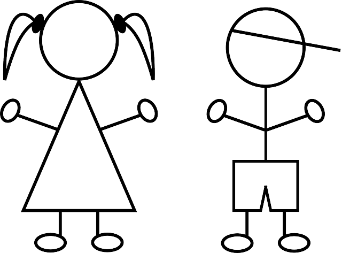 A Day in the Life of MeAn exciting and secure world meets me at the door,As I walk inside eager, active and ready to explore,Familiar faces greet me and encourage me to speak,And I think, ‘wow’, what a way to start my week.The endless opportunities to engage, achieve and play,Support me and respect me as I start to plan my day,I’m ready to take risks and try out something new,Knowing guidance is always there to explore my ideas through.I show empathy for others, as I hope they do for me,So, we can learn to play together, nurtured, safe and free,I strive to reach my full potential, be as happy as can be,To embed my passion, creativity and imagination for learning that’s been ignited deep inside of me.